Chem 142	Quiz 2	      Spring 2015Name________________________KEY____________________   Instructor: Martin LarterThe gas phase decomposition of NO2 to form NO and O2 was studied at 383C and the following data was collected.Graph the data and determine the order of this reaction with respect to [NO2] and calculate the rate constant.Calculate, using the appropriate equation, the time required for the [NO2] to reach 0.00037 M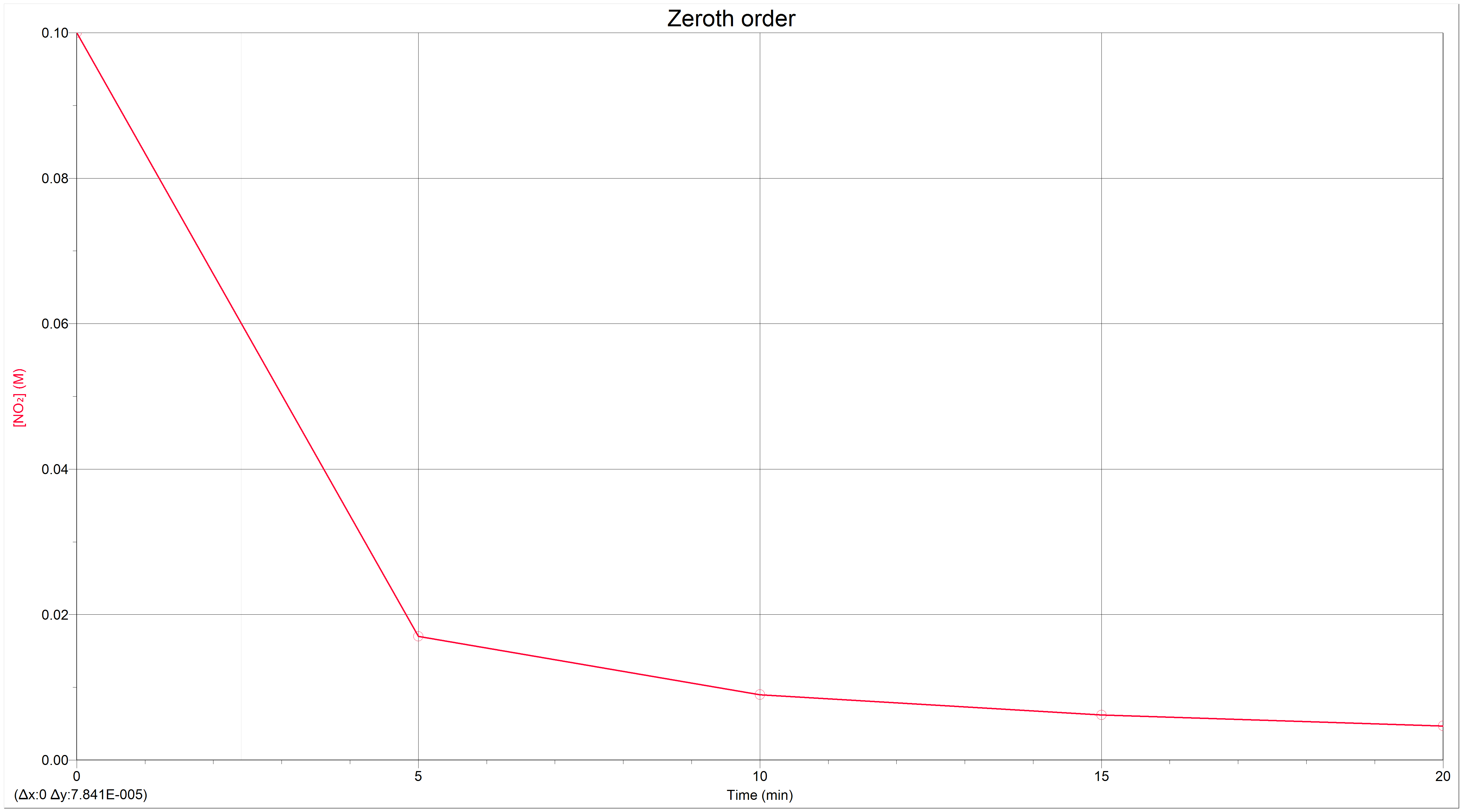 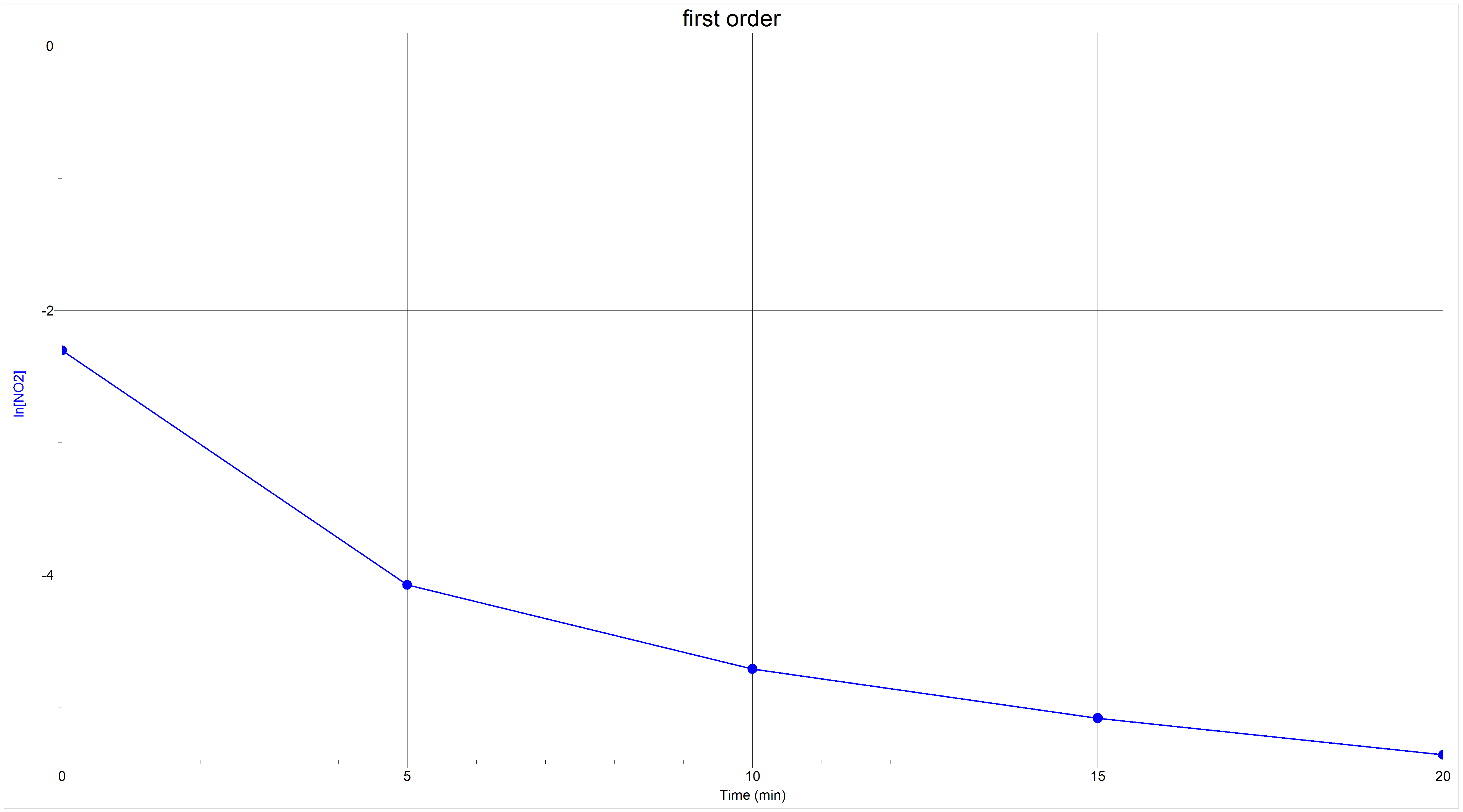 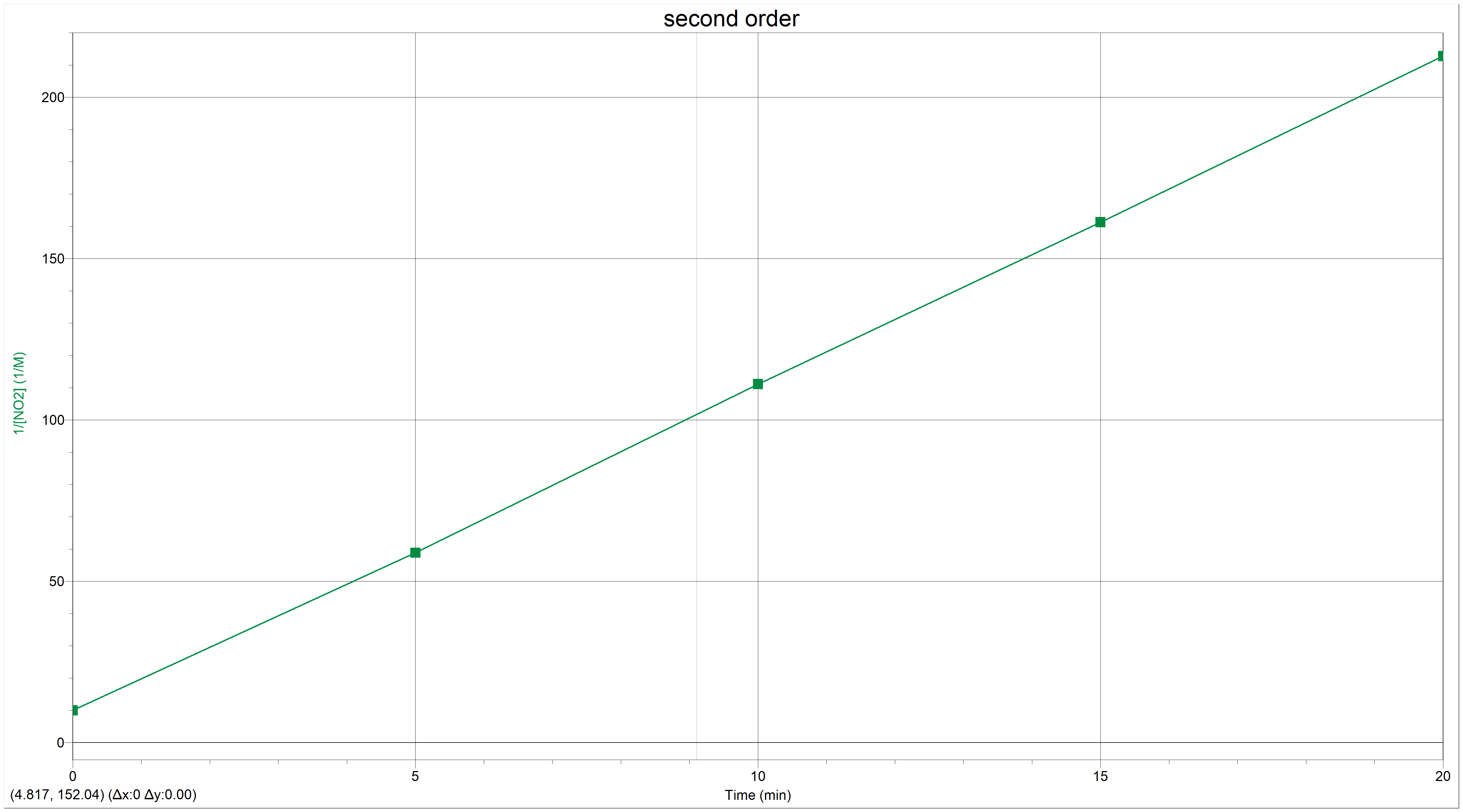 Second order reaction    Chemists commonly use the rule of thumb that an increase of 10 K in temperature doubles the rate of a reaction. What must the activation energy be for this statement to be true for a temperature increase from 25 ̊C to 35 ̊C?
In the reaction: A (g) + B(g)  C (g) + D (g)   ΔH reaction= -10.0 kJDescribe two factors that determine whether a collision between A and B results in a reactionThe kinetic energy of the molecules - A certain minimum energy must be available for a reaction to occur. (Activation energy)The orientation of the molecules relative to one another - Even very energetic collisions may not lead to a reaction if the molecules are not oriented properly.How would a decrease in temperature affect the rate of the reaction shown above? Explain your answerA decrease in temperature would decrease the rate.Fewer molecules would have the energy necessary for reaction (fewer effective collisions).Explain why a catalyst increases the rate of reaction but does not change the value of the equilibrium constant for that reaction.A catalyst increases the rate by providing an alternate pathway that has a lower activation energy.The value of the equilibrium constant does not change, since a catalyst does not affect the energies (or concentrations) of the reactants and products.Time (s)[NO2],Mln[NO2]1/[NO2], M-10.00.100-2.30258509299105.00.017-4.0745419349358.823529411810.00.0090-4.71053070165111.11111111115.00.0062-5.08320598693161.29032258120.00.0047-5.36019277027212.765957447